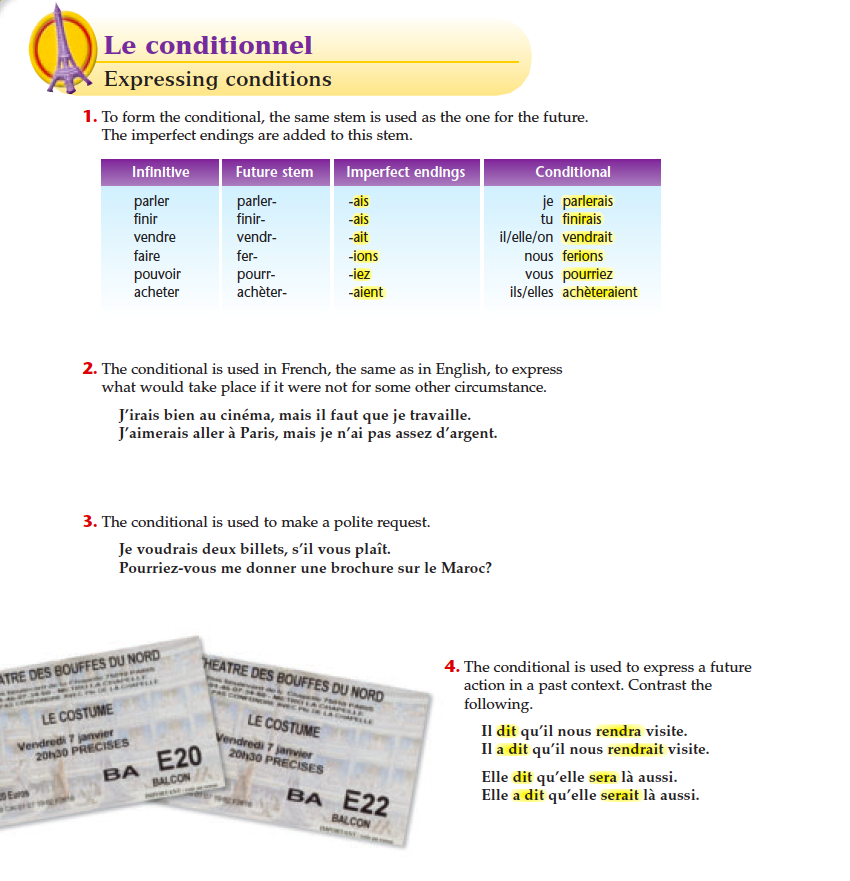 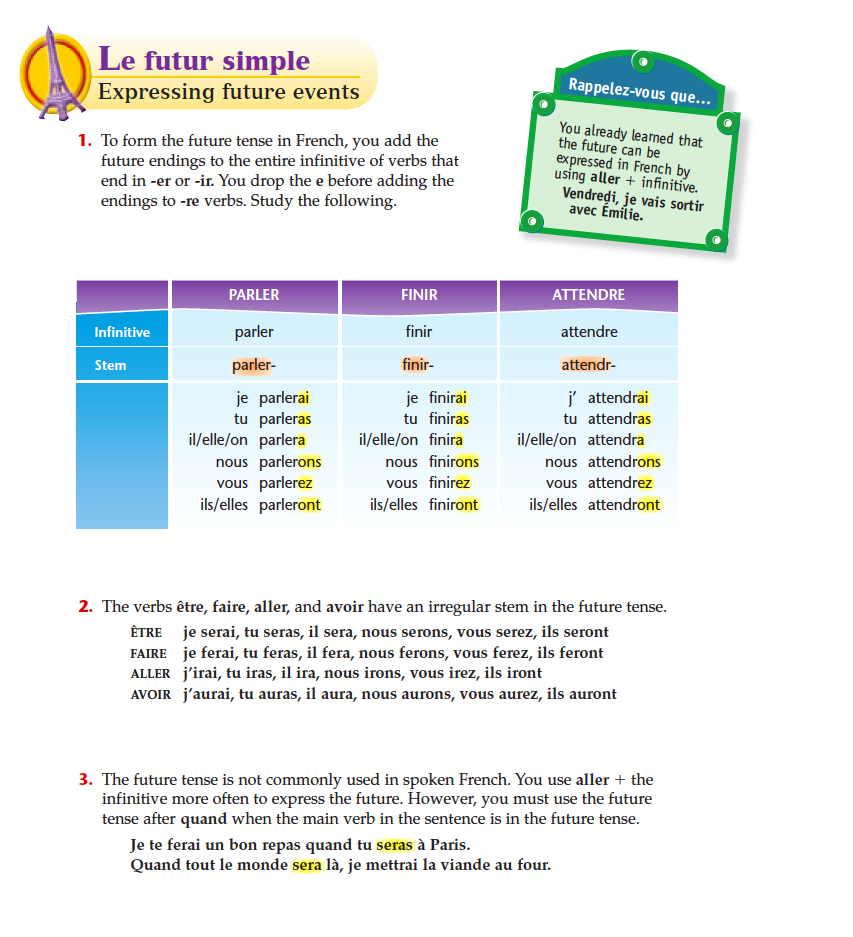 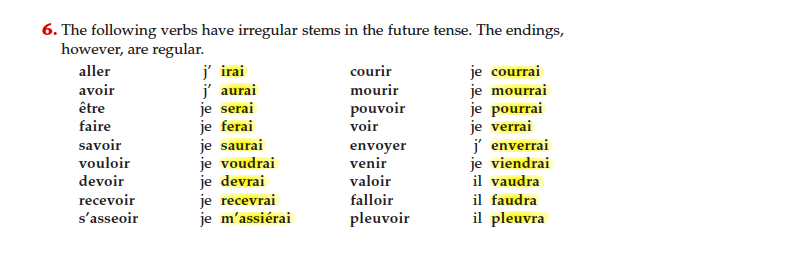 SI CLAUSESSi + Present   FutureThe present + future construction is used for events that are likely to occur. The present tense follows si; it is the situation that is required before the other action will take place.Si j'ai le temps, je le ferai. / Je le ferai si j'ai le temps. > If I have time, I will do it. / I will do it if I have time.Si tu étudies, tu réussiras à l'examen. / Tu réussiras à l'examen si tu étudies. > If you study, you will pass the test. / You'll pass the test if you study.Si + Imparfait   ConditionalWe use this construction for facts unlikely to occur: something that would happen, if something else happened. Si j'avais le temps, je le ferais. / Je le ferais si j'avais le temps. > If I had time, I would do it. / I would do it if I had time. (Fact: I don't have time, but if I did [contrary to fact], I would do it.)Si tu étudiais, tu réussirais à l'examen. / Tu réussirais à l'examen si tu étudiais. > If you studied, you would pass the test. / You would pass the test if you studied. (Fact: You don't study, but if you did [unlikely to occur], you would pass the test.)